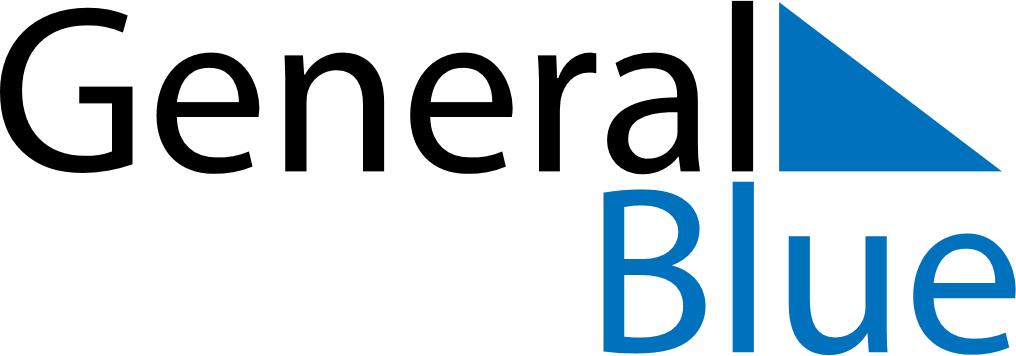 June 2020June 2020June 2020June 2020RomaniaRomaniaRomaniaMondayTuesdayWednesdayThursdayFridaySaturdaySaturdaySunday12345667Children’s DayPentecost89101112131314Whit Monday15161718192020212223242526272728Flag Day2930